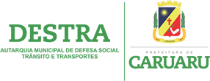 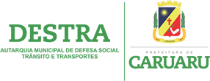 Total de multas aplicadas no Município	Valor ArrecadadoDestino dos Recursos Arrecadados                         Semafórica	Fiscalização de Trânsito                         JARI (COMISSÃO)         	Sinalização	R$ 0TOTALNúmero de Acidentes de Trânsito Registrados Acidentes com VítimasAcidentes sem VítimasTOTALLocais com maiores incidências de acidentesAções da FiscalizaçãoSegue informações referente as Ordens de Serviço atendidas pelo efetivo de Agentes de Trânsito da AMTTC no mês de MAIO de 2022.ORDEM DE SERVIÇO PERMANENTE. QUANTIDADE: 02.MONTE BOM JESUSFISCALIZAÇAO FEIRA DE PASSARINHO              ORDEM SE SERVIÇO TEMPORÁRIA. QUANTIDADE: 10. APOIO OPERAÇÃO TAPA BURACOPROCISSÃO LUMINOSAIV CORRIDA DAS MULHERESDIA MUNICIPAL COMIDAS GIGANTESRECAPEAMENTO LEÃO DOURADOIII ENCONTRO DE BANDAS MARCIAISCAMINHADA FACULDADE MAURICIO DE NASSAUEVENTO RELIGIOSO - ASSEMBLEIA DE DEUSAPOIO EM ERRADICAÇÃOAPOIO À CESPE                PONTOS BASE FEIRA DA SULANCA COM AGENTES DE TRÂNSITO:QUANTIDADE: 03RUA GREGÓRIO DE MATOSRUA RUI LIMEIRA ROSALAV LOURIVAL JOSÉ DA SILVAOPERAÇÃO CONJUNTA COM A POLÌCIA E DETRAN:  QUANTIDADE: 06OPERAÇÃO CONJUNTA